                                              МКДОУ Детский сад № 489 Конспект НОДдля подготовительной к школе группы:                 «Культура и традиции русского народа»Выполнила: Воспитатель группы №25: Пругова Т.СКонспект НОД в подготовительной группе «Культура и традиции русского народа»Программное содержание: Цель: Развитие речи, развитие кругозора, развитие познавательных способностей. Задачи: Закрепить знания детей о названии страны, ее культуре. Уточнить знания о таком понятии, как традиция; вспомнить некоторые традиции русского народа,с которыми знакомились раньше. Познакомить с другими традициями: хлебосольство, хороводы, чаепитие. Обогащать словарь детей новыми словами. Воспитывать любовь к Родине, ее традициям.Оборудование:Выставка книг «русские народные сказки», выставка предметов декоративного искусства (Гжель, Хохлома, Дымка, матрешки и пр., страницы из папки «Наши праздники» (Масленица, коляда, Пасха и др., иллюстрации «Хлебосольство»,Ход:Ориентировочный момент.Чтение стихотворения „ Необъятная страна" В. Степанова.Если долго - долго - долгоВ самолете мне лететьЕсли долго - долго - долгоНа одну страну смотретьТо увидим мы тогдаИ леса, и города,Океанские просторы,Ленты рек, озера, горы.Мы увидим даль без края,Тундру, где звенит весна,И поймем тогда, какаяНаша Родина большая,Необъятная страна.-О какой стране идет речь в этом стихотворение.-Речь пойдет о нашей стране, о нашей Родине, о России.-Как вы догадались, что это стих о России.-Что вы можете рассказать о нашей стране: (рассматривание карты) (большая и красивая; много лесов, полей, рек, зверей и птиц; есть горы, где добывают полезные ископаемые; сильная и могучая, миролюбивая; живут талантливые люди).- В чем же проявляется талант нашего народа? (Сочиняет сказки, песни; умеет делать различные красивые предметы: игрушки, посуду.)-Да русский народ очень талантливый. Мы читали и знаем много русских народных сказок (обратить внимание на выставку книг). Какие сказки вы знаете?Какие русские народные песни мы разучивали и пели?-А еще мы знакомились с предметами народно - прикладного искусства, сделанными русскими мастерами. Что это за предметы? (Обратить внимание на выставку)II. Новый материал.- А сегодня я хочу познакомить вас с традициями русского народа. Что такое традиция? Традиция - это то, что передается от одного поколения к другому. Например, бывают семейные традиции. Какие? Почти во всех семьях существует традиция отмечать День рождения и дарить в этот день подарки.В нашей стране есть много традиций, с некоторыми мы уже знакомились раньше. Что это за традиции? (именины, проводы в Армию, Масленица, коляда, Пасха) (обратить внимание на страницы из папки „Наши праздники.)- Есть традиции, которые возникли очень - очень давно и сохранились до наших дней. Об одной из них вы сейчас и узнаете, (дети садятся на стуле.)Хлебосольство.- В русском языке есть слово, которое трудно найти в других языках. Слово это - хлебосольство, оно состоит из двух слов… каких? (хлеб и соль). И произносят его, обычно, когда хотят подчеркнуть гостеприимство, т. е. человек всегда готов поделиться всем что есть у него дома. А самыми ценными продуктами для русского человека всегда были… Как вы думаете какие продукты? (хлеб и соль)Не зря говорили: «Хлеб – всему голова». Хлебосольство – это одна из русских традиций русского народа.Выходят 2 девочки в русских костюмах с хлебом и солью, кланяются.1 девочка: Жива традиция. Жива –От поколенья старшего.Важны обряды и словаИз прошлого из нашего.2 девочка: И потому принять извольТот, кто пришел на посиделки,На этой праздничной тарелкеИз наших рук и хлеб и соль!Кланяются гостям, детям, воспитателям и вручают хлеб – соль.- Русские люди, когда хотели оказать особую честь какому-то гостю, встречали его караваем хлеба, на которую ставили солонку с солью. Гость должен был отломить кусочек хлеба, макнуть его в соль и съесть.-Хлеб-соль, гости дорогие! (гости, затем дети отламывают хлеб и едят).-Этот древнерусский обычай сохранился до сих пор. И вы можете наблюдать такие встречи на ТV.Хороводы.- Еще одна традиция русского народа:Девушки и парниПри луне ли сиделиИль под светлый небосвод -Говорили, песни пели,Да водили хороводы.- Любили и любят до сих пор русские люди водить хороводы.- Мы тоже с вами умеем водить хоровод под русские народные песни.Хоровод „ Калинушка"Народная игра «Коробейники» (под запись песни «Коробейники»):Жили русские затейники,Их прозвали коробейники.Игра есть о них у нас,Поиграем мы сейчас.2 команды. Участники берут в руки яркие подносы, на которых разложены игрушки (7-10 шт.) Нужно пробежать по прямой до стульчика, обогнуть его и вернуться назад к линии старта, не уронив н одной игрушки.Чаепитие.-Да девчата все у нас примечательные.И ребята все у нас замечательные.А успех их здесь не мелочный,Значит вкусен русский чай посиделочный.- Одна из самых замечательных русских традиций - это чаепитие.Под русскую народную мелодию дети несут к столу самовар, чашки сблюдцами, сахарницу, калачи, сушки и пр.I. ребенок: Гостей и близких привечаемМы ароматным сладким чаем.II. ребенок: От всех невзгод, от всех болезнейРоссийский чай всегда полезней.III. ребенок: Наш гость сегодня не скучай,Пей от души горячий чай!IV. ребенок: Чай горячий, ароматныйИ на вкус весьма приятный.V. ребенок: От недуг исцеляетИ усталость прогоняет.VI. ребенок: Силы новые даетИ друзей за стол зовет.Воспитатель накрывает на стол и рассказывает.- Стол накрывался скатертью. На середину его ставили самовар. Самовар - символ семейного очага, уюта, дружеского общения, символ гостеприимства - поэтому он и занимал почетное место в центре стола. Рядом с самоваром ставили чайничек с заваркой, сахарницу (сахар в ней кусочками). Затем калачи, бублики, сладости. Знаменитые калачи пекут только в России.В чашку наливалась заварка, которая разбавлялась кипятком из самовара. По русской традиции, чай пили в прикуску с кусочками сахара. Русский народ любил пить чай из блюдца, дуя на него, чтобы он быстрее остыл(обратить внимание на иллюстрацию).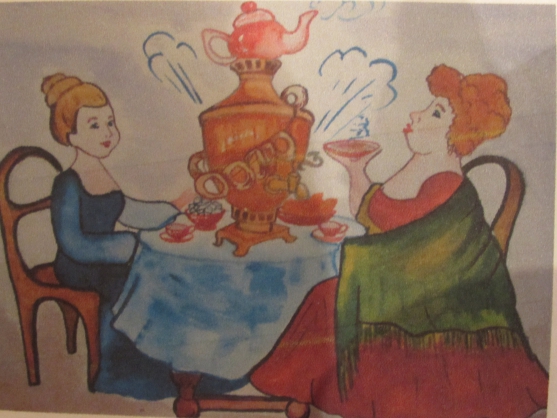 -Посидеть за самоваромРады все наверняка.Дети: Всех гостей мы угощаем ароматным сладким чаем.-А для вас, мои детишки,Калачи, ватрушки, пышки.Наливайте, не стесняйтесь,Сладким чаем угощайтесь!Гости и дети приглашаются к столу, звучит песня «У самовара…»